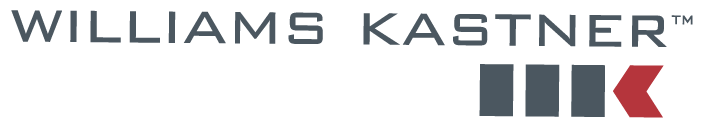 June 29, 2015	45680.0103VIA EMAIL AND US MAILMr. Steven KingExecutive Director and SecretaryWUTCPO Box 472501300 S. Evergreen Park Dr. SW Olympia, WA 98504-7250Re:	TG-140560, WUTC v. Waste Control, Inc.,	Petition for Administrative Review of Initial Order No. 12Enclosed please find an original and five (5) copies of the Petition for Administrative Review of Initial Order No. 12 by Respondent Waste Control, Inc. which was electronically filed via the WUTC web portal this day.  As shown by the attached Certificate of Service, and pursuant to the Notice Granting Waiver of Filing Requirement of June 25, 2015, we are copying all parties to the proceeding via e-mail and US Mail today.  Please contact me if you have further questions or comments.Very truly yours,David W. Wiley206-233-2895dwiley@williamskastner.com